
UNIWERSYTET KAZIMIERZA WIELKIEGO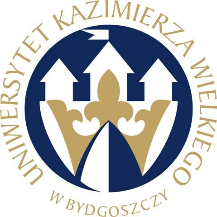 W BYDGOSZCZYul. Chodkiewicza 30, 85 – 064 Bydgoszcz, tel. 052 341 91 00 fax. 052 360 82 06NIP 5542647568 REGON 340057695www.ukw.edu.plUKW/DZP-281-D-15/2024					            Bydgoszcz, dn. 04.06.2024 r.dot. postępowania prowadzonego w trybie podstawowym bez negocjacji na: Dostawę sprzętu komputerowego i oprogramowaniaODPOWIEDZI NA PYTANIA           Działając na podstawie art. 284 ust. 2 ustawy Prawo zamówień publicznych (tj. Dz.U.2023.1605) Zamawiający przekazuje treść zapytań wraz z udzielonymi odpowiedziami. Pytanie 1Czy w zadaniu 10 Zamawiający miał na myśli "Program biurowy MS Office LTSC Standard 2021 dla systemów MacOS (licencja wieczysta, wersja dla edukacji i uniwersytetów) lub równoważny zgodnie z opisem zawartym w załączniku Nr1"? Wersja "plus" dostępna jest dla oprogramowania "Professional", a wersja "LTSC Standard" jest dostępna tylko standard, bez plusa. Proszę o potwierdzenie.Odp. Zamawiający miał na myśli Program biurowy MS Office LTSC PROFESSIONAL PLUS 2021 dla MacOS. Zamawiający zmodyfikuje treść Formularza cenowego w powyższym zakresie.Pytanie 2Dotyczy części 2Zamawiający wyspecyfikował obudowę o wymiarach: wysokość max. 300mm, szerokość max. 100mm, głębokość max. 300mm:Czy Zamawiający dopuści obudowę o wymiarach: wysokość: 305mm, szerokość 95, głębokość 291, czyli nieznacznie, bo tylko o 5mm, przekraczającą dopuszczalną wysokość?Odp. Zamawiający dopuszcza powyższe.Pytanie 3Dotyczy części 11.Czy zamawiający uzna za równoważny notebook z czytnikiem kart microSD w pozycji numer 1?2.Czy zamawiający uzna za równoważny notebook umożliwiający zabezpieczenie linką (złącze Kensington)?Odp. 1) Zamawiający uzna za równoważny notebook z czytnikiem kart microSD w pozycji numer 1.         2) Zamawiający uzna za równoważny notebook umożliwiający zabezpieczenie linką (złącze Kensington).Kanclerz UKW mgr Renata Malak